Dofinansowania dla bibliotek publicznych na zakup nowości wydawniczych oraz usługi zdalnego dostępu do książek w formatach e-booków
i/lub audiobooków i/lub synchrobooków - Priorytet 1, Kierunek interwencji 1.1. w ramach NPRCz 2.0”.Gminna Biblioteka Publiczna w Łysomicach po raz kolejny uzyskała dotację w kwocie 6 750, 00 zł, za którą zakupiła223 książkiZakup książek dofinansowano ze środków finansowych Ministra Kultury, Dziedzictwa Narodowego w ramach realizacji
Narodowego Programu Rozwoju Czytelnictwa 2.0 na lata 2021-2025”Nowości książkowe czekają na naszych czytelników.ZAPRASZAMY DO BIBLIOTEK GMINY ŁYSOMICE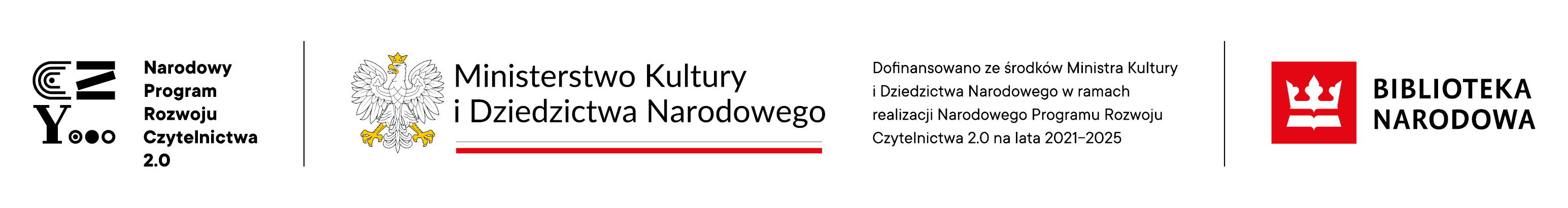 